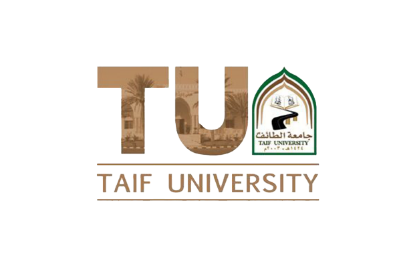 المملكة العربية السعودية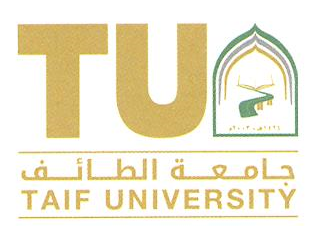      وزارة التعليم                                                               جامعة الطائف                                                                 عمادة شؤون الطلاب                                                          إدارة صندوق الطالبمبيــــــــان الصـنـفرقم الفاتورةتاريخهاالمبلــــــغالمبلــــــغالمبلــــــغالمبلــــــغالمبلــــــغالمبلــــــغالمبلــــــغمـلاحظاتمبيــــــــان الصـنـفرقم الفاتورةتاريخهاهـهـريالريالريالريالريالمـلاحظات123456789101112131415الإجمـــــالي الإجمـــــالي الإجمـــــالي الإجمـــــالي 